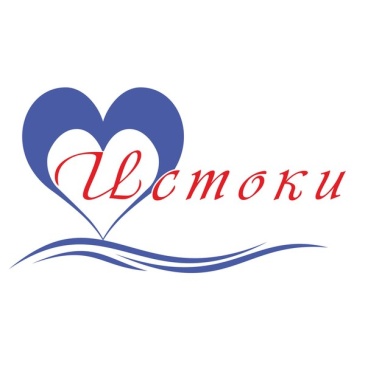 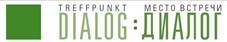                                                             Проект«Жить долго и активно: новыевозможности для жителей Петрозаводска,пострадавших  от   национал  - социализма»----------------------------------------------------------------------------------------------------------------------------------------------------------                                     МУ СО Центр «Истоки»              Новая оздоровительная программа  для целевой группы проекта       На базе Центра «Истоки»  стартовала  новая оздоровительная программа «Легкое дыхание»  для  участников проекта «Жить долго и активно:  новые  возможности для жителей Петрозаводска, пострадавших от  национал - социализма»        В первую группу было отобрано 10 человек из числа жителей блокадного Ленинграда и малолетних узников, имеющих  проблемы с дыханием (одышка, хронический бронхит, астма).     20 октября участники программы были проконсультированы врачом - пульмонологом В.З . Матвейчук, проведено экспресс - обследование  для выяснения состояния проходи-мости бронхов  (пикфлоуметрия).  На каждого заполнена «Карта участника программы»   с данными осмотра до начала занятий.  Во время второй   встречи   врачом - пульмонологом     проведена  беседа о причинах хронических заболеваний легких в условиях Карелии, вредных факторах и мерах профилактики.       С 27 октября  группа приступила к занятиям.  В основе оздоровительной программы  лежит комплекс физических упражнений, направленных на улучшение дыхания, увеличе-ния физической выносливости пожилого человека.  За основу взят  опыт Норвегии  по реабилитации  больных с хроническими  заболеваниями легких.  Там  эта  программа практикуется более 50 лет  и показала свою эффективность.  Занятия будет вести  методист - медсестра  поликлиники №1  А.М. Скотти, прошедшая обучение в Норвегии на базе реабилитационного центра.       Занятия для этой группы продлятся в течение 4 месяцев. Затем будет проведено контрольное обследование участников программы.   В   качестве методистов  будут привлечены специалисты лечебных учеждений: врач - пульмонолог и  врач по лечебной физкультуре.     За время проекта будет  сформировано 4 группы для занятий по этой технологии, что позволит более 40 участникам проекта улучшить свое самочувствие.               Проект реализуется в рамках программы «Место встречи:диалог» при поддержке Фонда «Память, ответственность и будущее»  и  Благотворительного фонда  CAF Россия  На фото: - во время обследования органов дыхания                 - лекция врача- пульмонолога В.З. Матвейчук               - первое занятие  Информация предоставлена  Т.М. ЦымбалСогласовано директором Центра «Истоки» Е.В. Росенстанд 